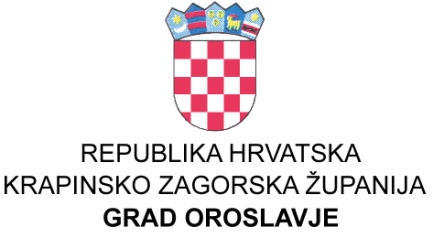 GRADSKO VIJEĆEKLASA: 400-01/23-01/04UBROJ: 2140-4-1-23-12Oroslavje,  09.10.2023. godine Temeljem odredbi Zakona o socijalnoj skrbi („Narodne novine“ broj 157/13, 152/14, 99/15, 52/16, 16/17, 130/17, 98/19, 64/20, 138/20), a u svezi odredbi članka 27. stavka 1. Zakona o prodaji stanova na kojima postoji stanarsko pravo („Narodne novine“ broj  43/92, 69/92,87/92, 25/93, 26/93, 48/93, 2/94, 44/94, 47/94, 58/95, 103/95, 11/96, 76/96, 111/96, 11/97, 103/97, 119/97, 68/98, 163/98, 22/99, 96/99, 120/00, 94/01, 78/02) i članka 32. Statuta grada Oroslavja («Službeni glasnik Krapinsko-zagorske županije» broj 16/09. i 13/13. i 19/18.), Gradsko vijeće na svojoj 29. sjednici održanoj dana 09.10.2023. godine, nije donijeloPOLUGODIŠNJE IZVRŠENJE PROGRAMAUTROŠKA SREDSTAVA OD PRODAJESTANOVA NA KOJIMA POSTOJI STANARSKO PRAVOZA 2023. GODINUČlanak 1.Programom korištenja sredstava ostvarenih od prodaje stanova na kojima postoji stanarsko pravo za 2023. godinu (u daljnjem tekstu: Program) utvrđuje se namjena korištenja sredstava ostvarenih kao prihod Proračuna Grada Oroslavja za 2023. godinu po osnovi uplata od prodaje stanova na kojima postoji stanarsko pravo.Članak 2.	U Proračunu grada Oroslavja uplaćuju se novčana sredstva od prodaje 17  stanova na kojima postoji stanarsko pravo. Stanovi se prodaju s rokom otplate od 15 do 30 godina, počevši od 1992. godine.Članak 3.U izvještajnom razdoblju uplaćena su sredstva u iznosu od 549,40 eura, dio u visini od 55%  (302,16 eura) doznačeno je u državni proračun, a 45%  (247,24 eura)  položeno je na žiro račun Proračuna grada Oroslavja i korišteno za isplatu pomoći u oblasti socijalne skrbi  -  za podmirenje troškova stanovanja za socijalno ugrožene osobe.Članak 4.	Polugodišnje izvršenje proračuna  objavit će se u Službenom glasniku Krapinsko-zagorske županije i na web stranicama grada Oroslavja.                                                                                                                      PREDSJEDNIK 					                                            Gradskog vijeća Oroslavje						   	                            Ivan Tuđa, prof.